Фотоотчёт проведения профориентационной декады «Куда пойти учиться?» в МБОУ Объединённой СОШ №6 им. В.А. Сулева- Час общения с учащимися 9 класса «Мир профессий»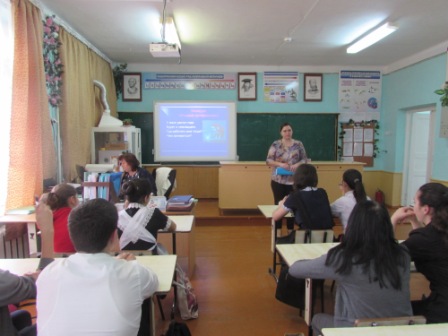 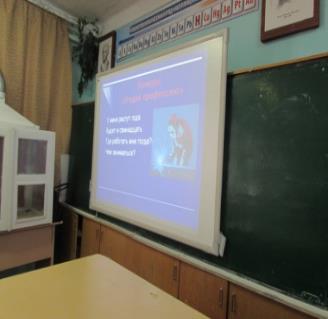 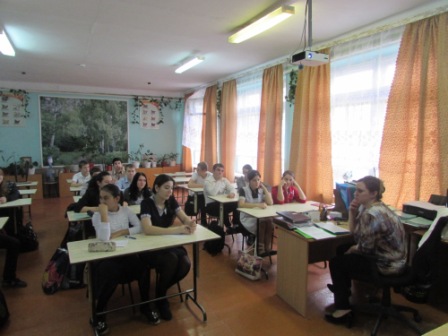 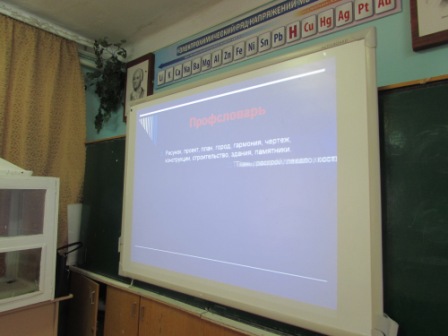 - оформление профориентационного уголка 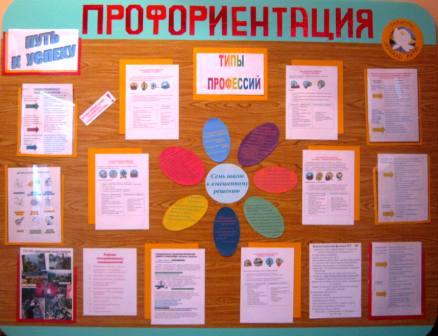 -Экскурсия на молочную ферму частного предпринимателя Бутенко Геннадия Стефановича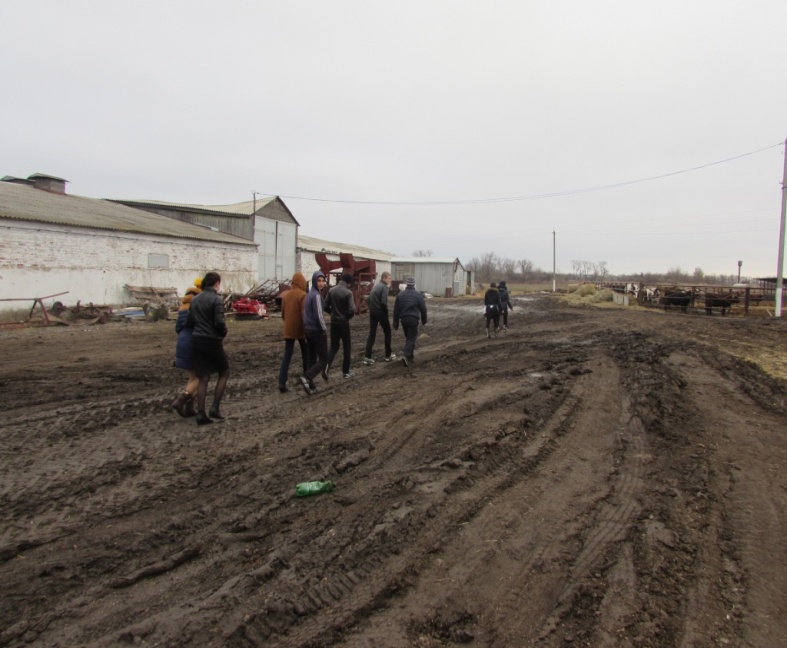 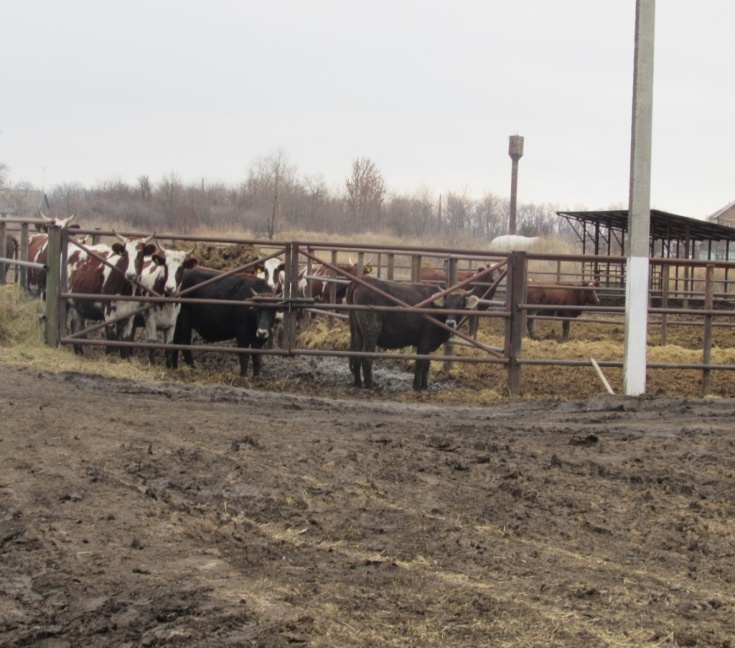 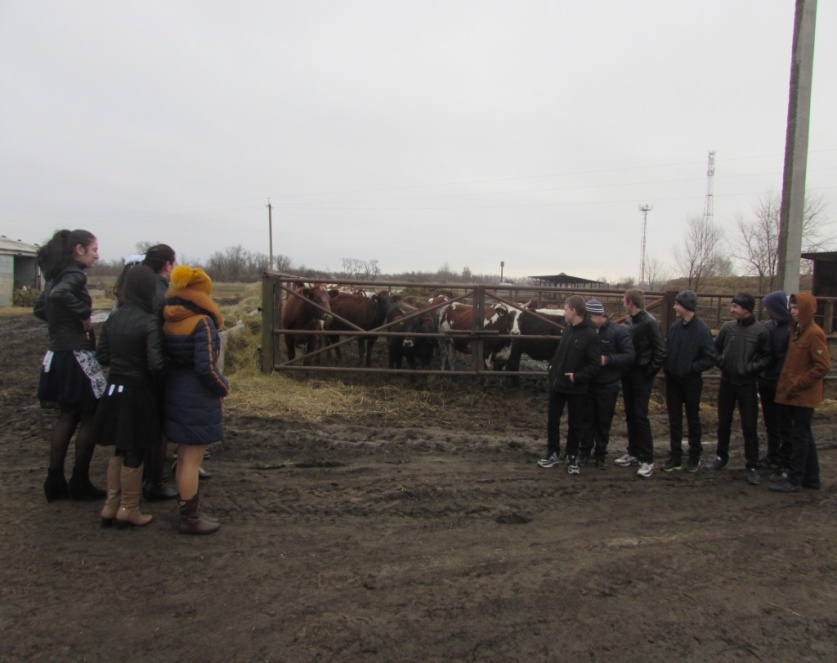 Директор школы:                          Попова Л.В.